supe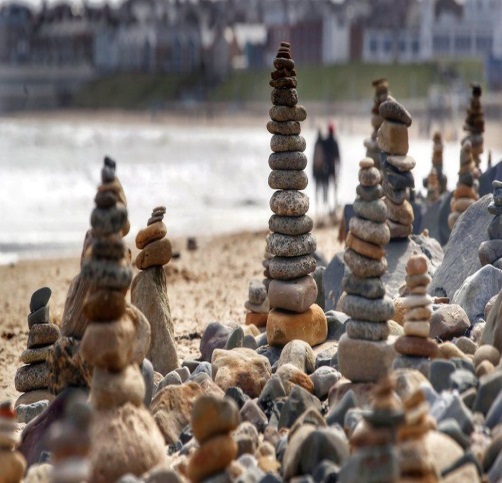 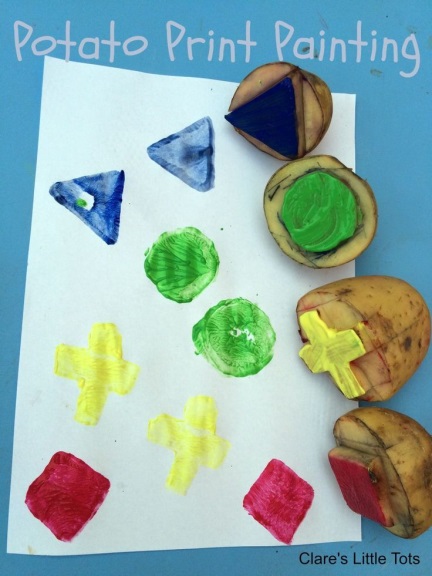 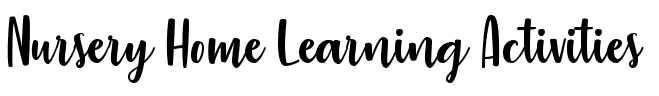 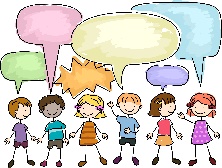 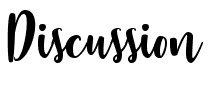 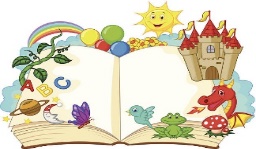 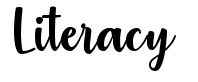 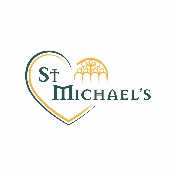 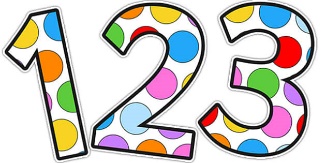 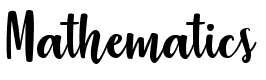 